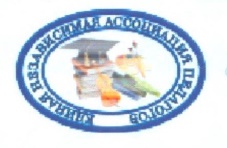 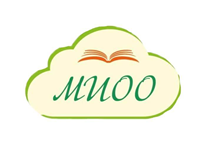 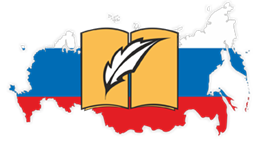 Вебинар о Городской метапредметной детско-взрослой читательской конференции «Современный кинематограф и Я-читатель»	Общероссийская общественная организация «Ассоциация учителей литературы и русского языка» (АССУЛ) Московский институт открытого образования (МИОО), Единая независимая ассоциация педагогов города Москвы (ЕНАП) и Киношкола имени МакГаффина для детей и молодежи приглашают учителей русского языка и литературы, преподавателей высших учебных заведений, студентов и школьников принять участие в вебинаре, целью которого является привлечение профессиональной педагогической общественности к проекту «Художественный текст и кинотекст», в рамках которого запланировано проведениегородской метапредметной детско-взрослой читательской конференции «Современный кинематограф и Я-читатель». Мероприятие позволит участникам обратиться к литературному художественному произведению как первоисточнику, необходимому для создания творческой интерпретации посредством языка кинообразов, и кинотексту, мотивирующему зрителя к перечитыванию художественного произведения. Педагоги также смогут приобрести уникальный профессиональны метапредметный опыт, который обогатит их методику преподавания и будет полезен в последующей профессиональной деятельности.	Время проведения: 3 ноября с 16.00 до 16.30.Тема вебинара:«Об организации и проведении Городской метапредметной детско-взрослой читательской конференции «Современный кинематограф и Я-читатель».Ссылка: http://connect.mioo.ru/enap/В программе вебинара предполагаются выступления:1. Содержание метапредметной детско-взрослой читательской конференции «Современный кинематограф и Я-читатель» и подходы к созданию конкурсных работ.Ганабова Оксана Анатольевна – председатель московского регионального отделения Общероссийской общественной организации «Ассоциация учителей литературы и русского языка», учитель русского языка и литературы высшей квалификационной категории ГБОУ Лицей №1581 при МГТУ им. Н.Э. Баумана, лауреат конкурса «Учитель года Москвы-2005», победитель приоритетного национального проекта «Образование» (ПНПО) 2007 года, эксперт программ ДПО.2. Методическая школа для педагогов и участников проекта: способы и формат участия.Морозова Екатерина Павловна – председатель Единой независимой ассоциации педагогов (ЕНАП), член Общественного Совета при Департаменте образования г. Москвы, член ГАК, член Экспертного Совета по программам ДПО.3. Требования к оцениванию конкурсных работ.Юнусова Бахаргуль Сафаровна – заместитель председателя московского регионального отделения Общероссийской общественной организации «Ассоциация учителей литературы и русского языка», учитель русского языка и литературы высшей квалификационной категории ГБОУ Лицей № 1581 при МГТУ им Н.Э. Баумана, победитель ПНПО 2008 и 2013.4. Способы трактовки художественных текстов. Видеообращение к участникам проекта.Солдаткина Янина Викторовна – доктор филологических наук, профессор кафедры русской литературы ГОУ ВПО МПГУ. 